В соответствии с ст.40 Федерального закона от 6.10.2003                                  № 131-ФЗ «Об общих принципах организации местного самоуправления в Российской Федерации», Федеральным законом от 25.12.2008 № 273-ФЗ «О противодействии коррупции», Законом Оренбургской области от 21.02.1996  «Об организации местного самоуправления в Оренбургской области», руководствуясь Уставом муниципального образования Преторийский сельсовет:1. Внести изменений и дополнения в решение Совета депутатов от 06.04.2016 № 33 «Об утверждении Порядка  представления депутатом, членом выборного органа местного самоуправления, выборным должностным лицом органа местного самоуправления муниципального образования Преторийский сельсовет сведений о доходах, расходах, об имуществе и обязательствах имущественного характера, а также о доходах, расходах, об имуществе и обязательствах имущественного характера своих супруги (супруга) и несовершеннолетних детей»:1.1. Пункт 6 Порядка изложить в новой редакции: «6. Депутат, осуществляющий свои полномочия на непостоянной основе, представляет Губернатору Оренбургской области через управление государственной гражданской службы и кадровой работы аппарата Губернатора и Правительства Оренбургской области сведения о своих доходах, расходах, об имуществе и обязательствах имущественного характера, а также о доходах, расходах, об имуществе и обязательствах имущественного характера своих супруга (супруги) и несовершеннолетних детей в течение четырех месяцев со дня избрания депутатом, передачи ему вакантного депутатского мандата или прекращения осуществления им полномочий на постоянной основе, а также за каждый год, предшествующий году представления сведений (отчетный период), в случае совершения в течение отчетного периода сделок, предусмотренных частью 1 статьи 3 Федерального закона от 03.12.2012  № 230-ФЗ «О контроле за соответствием расходов лиц, замещающих государственные должности, и иных лиц их доходам».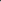 2. Контроль за исполнением данного решения возложить на мандатную             комиссию. 3. Настоящее решение вступает в силу с момента его принятия и подлежит обнародованию.Председатель Совета депутатов                                            А.М. ЩетининГлава муниципального образования                                   Д.В. ЖуравлевРазослано: депутатам, в дело, прокурору.СОВЕТ ДЕПУТАТОВМУНИЦИПАЛЬНОГО  ОБРАЗОВАНИЯПРЕТОРИЙСКИЙ  СЕЛЬСОВЕТПЕРЕВОЛОЦКОГО  РАЙОНАОРЕНБУРГСКОЙ ОБЛАСТИ4 созыва	     РЕШЕНИЕот 06.06.2022 № 96 О внесении изменений  и дополнений в решение Совета депутатов                              от 06.04.2016 г. № 33